ПАМЯТКА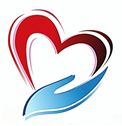 гражданину с алкогольной и наркотической зависимостью.Все наркоманы и алкоголики перестают употреблятьалкоголь и наркотики, некоторым это удаётсяпри жизни!Краевое государственное автономное учреждение социального обслуживания «Приморский центр социального обслуживания населения» в период адаптации в обществе предлагает следующие социальные услуги нуждающимся гражданам:Содействие в получении консультации врача-нарколога.Содействие в госпитализации в наркологическую клинику, при наличии свободных мест; только при личном желании и согласии клиента.3.  Содействие в получении юридической помощи в целях защиты прав и законных интересов получателей социальных услуг (предоставление списка контактов юристов).4. Содействие в получении консультации родным и близким, имеющих в семье алкоголика или наркомана.5. Содействие в получении экстренной психологической помощи с привлечением к этой работе психологов и священнослужителей (психологическая консультация психолога учреждения, контакты практического психолога оказывающего психологическую помощь).  -----------------------------------------------------------------------------------------------------------------------ПАМЯТКАгражданину с алкогольной и наркотической зависимостью.Все наркоманы и алкоголики перестают употреблятьалкоголь и наркотики, некоторым это удаётсяпри жизни!Краевое государственное автономное учреждение социального обслуживания «Приморский центр социального обслуживания населения» в период адаптации в обществе предлагает следующие социальные услуги нуждающимся гражданам:Содействие в получении консультации врача-нарколога.Содействие в госпитализации в наркологическую клинику, при наличии свободных мест; только при личном желании и согласии клиента.3.  Содействие в получении юридической помощи в целях защиты прав и законных интересов получателей социальных услуг (предоставление списка контактов юристов).4. Содействие в получении консультации родным и близким, имеющих в семье алкоголика или наркомана.5. Содействие в получении экстренной психологической помощи с привлечением к этой работе психологов и священнослужителей (психологическая консультация психолога учреждения, контакты практического психолога оказывающего психологическую помощь).  Вы можете обратиться по адресу:Пусть Вам сопутствует удача во всех добрых начинаниях!Вы можете обратиться по адресу:Пусть Вам сопутствует удача во всех добрых начинаниях!Владивостокский городской округг. Владивосток, ул. Иртышская, 88(423) 260-43-19centr@pcson.ruАртёмовский филиалг. Артём, ул. Лазо,38 8 (42337) 4-94-50art_kcson1@mail.ruАрсеньевский филиалг. Арсеньев, пр. Горького, 248(42361) 4-43-78arsosond@mail.ruДальнегорский филиалг. Дальнегорск, пр-т 50 лет Октября, 758(42373) 2-75-76pcson.dalnegorsc@inbox.ruЛесозаводский филиалг. Лесозаводск, ул. Щорса, 38(42355) 27-2-14socprovide@mail.ruНаходкинский филиалг. Находка, ул. Комсомольская, 32,8(4236)76-02-25komsomolskay32.pcson@ mail.ru Партизанский филиалг. Партизанск, ул. Дворцовая, 2 В8(42363) 6-24-33filial08@list.ruСпасский филиалг. Спасск-Дальний, ул. Красногвардейская, 104/78(42352) 2-70-38fguso_sp@mail.ru	Уссурийский филиалг. Уссурийск, ул. Ленина, 1218 (4234)33-66-15fpcson@mail.ruХорольский филиалс. Хороль, ул. Советская, 28(42347)22-6-34fguso@mail.primorye.ruВладивостокский городской округг. Владивосток, ул. Иртышская, 88(423) 260-43-19centr@pcson.ruАртёмовский филиалг. Артём, ул. Лазо,38 8 (42337) 4-94-50art_kcson@mail.ruАрсеньевский филиалг. Арсеньев, пр. Горького, 248(42361) 4-43-78arsosond@mail.ruДальнегорский филиалг. Дальнегорск, пр-т 50 лет Октября, 758(42373) 2-75-76pcson.dalnegorsc@inbox.ruЛесозаводский филиалг. Лесозаводск, ул. Щорса, 38(42355) 27-2-14socprovide@mail.ruНаходкинский филиалг. Находка, ул. Постышева, 13,8(4236)76-02-25komsomolskay32.pcson@ mail.ru Партизанский филиалг. Партизанск, ул. Дворцовая, 2 В8(42363) 6-24-33filial08@list.ruСпасский филиалг. Спасск-Дальний, ул. Красногвардейская, 104/78(42352) 2-70-38fguso_sp@mail.ru	Уссурийский филиалг. Уссурийск, ул. Ленина, 1218 (4234)33-66-15fpcson@mail.ruХорольский филиалс. Хороль, ул. Советская, 28(42347)22-6-34fguso@mail.primorye.ru